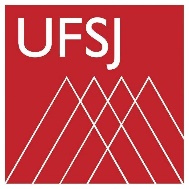 Universidade Federal de São João del-ReiCampus Alto ParaopebaEngenharia MecatrônicaRelatório de Estágio SupervisionadoNome Completo do AlunoOuro Branco – Minas Gerais2020Universidade Federal de São João del-ReiCampus Alto ParaopebaEngenharia MecatrônicaRelatório de Estágio SupervisionadoOuro Branco – Minas Gerais2020DEDICATÓRIATamanho 12, justificado e espaçamento de 1,5 entre as linhas.* Item opcionalAGRADECIMENTOSEsta parte deve trazer os agradecimentos que o estudante deseja fazer as pessoas que colaboraram para o estágio e construção do relatório.Tamanho 12, justificado e espaçamento de 1,5 entre as linhas.* Item opcional SUMÁRIO1.	IDENTIFICAÇÃO DO CAMPO DE ESTÁGIO	62.	INTRODUÇÃO	73.	OBJETIVOS DO ESTÁGIO	84.	CARACTERIZAÇÃO DA EMPRESA	9	4.1. A Empresa	9	4.2. Missão da Empresa	9	4.3. Visão da Empresa	95.	ATIVIDADES DESENVOLVIDAS	106.	CONCLUSÃO	117.	REFERÊNCIAS BIBLIOGRÁFICAS	12FOLHA DE APROVAÇÃO	14 Tamanho 12, espaçamento e 1,5 entre linhasIDENTIFICAÇÃO DO CAMPO DE ESTÁGIOIdentificação do Estagiário Nome: Curso: Matrícula: Identificação da EmpresaNome: Endereço: Cidade/Estado: Telefone:Supervisor de Estágio: E-mail: Área na empresa onde foi realizado o estágio: Data de início:Data de término: Carga horária semanal: Carga horária total: Tamanho 12, espaçamento e 1,5 entre linhas.INTRODUÇÃOO objetivo desta seção é dar uma visão geral do conteúdo do relatório. A introdução deve explicar claramente o objetivo do relatório e da realização do estágio e não deve dar detalhes sobre os resultados, nem antecipar as conclusões e as recomendações.A introdução é importante para orientar aquele que vai ler o relatório. Deve conter informações de quem fez o relatório, o que contém, como e por que foi feito o estágio. Aborda o assunto de maneira generalizada e breve, entre uma e duas páginas. Em todo o relatório deve ser explicita, claramente, o que foi feito e o que aprendeu. Lembre-se que esse relato será a base da avaliação de seu desempenho no estágio curricular obrigatório supervisionado. A redação nem é científica, nem é coloquial: é redação técnico-profissional, demonstrando sua vivência profissional.Tamanho 12, espaçamento e 1,5 entre linhas.OBJETIVOS DO ESTÁGIO• Aprimorar o conhecimento adquirido ao longo do curso; • Adquirir experiência em ....; • Conquistar um lugar no mercado de trabalho.Não tem limite para a quantidade de objetivos, portanto, aconselha-se colocar no mínimo dois.Tamanho 12, espaçamento e 1,5 entre linhas.CARACTERIZAÇÃO DA EMPRESAA eMPRESANeste capítulo o estagiário expõe a história da empresa. Quando foi fundada, setor de atuação, produtos oferecidos, e outras informações que julgar importante.Missão da EmpresaDeve-se descrever a missão da empresa.Visão da EmpresaDeve-se descrever a visão da empresa.Tamanho 12, espaçamento e 1,5 entre linhas.ATIVIDADES DESENVOLVIDAS Abrange todas as atividades desenvolvidas pelo estagiário o que fez, como fez, local, instrumentos ou equipamentos utilizados, participação em projetos ou cursos e demais características técnicas do trabalho; facilidade ou dificuldade de adaptação, experiência adquirida etc. O desenvolvimento tem por objetivo expor, de maneira clara, objetiva e com detalhes fundamentais, as ideias principais das tarefas realizadas no estágio, analisando-as e ressaltando os pormenores mais importantes. Cada atividade desenvolvida no estágio se constituirá de um subtítulo no qual o estagiário relatará: O que foi feito Por que foi feito Como foi feito/ instrumentos e equipamentos utilizados Qual a aprendizagem com a atividade Qual a dificuldade e facilidade Devem ser indicadas, além das vivências, as referências bibliográficas, webgráficas, etc, utilizadas no decorrer de cada uma das atividades desenvolvidas. Não insira nada gratuitamente, porém não deixe de inserir referências que serviram para o desenvolvimento de cada uma das atividades (leis, códigos, manuais, artigos, livros, sites, etc).Tamanho 12, espaçamento e 1,5 entre linhas.CONCLUSÃOAvaliação do estágio analisando criticamente as atividades desenvolvidas e apresentando sugestões, quando necessário. A conclusão consiste em uma análise crítica do estágio em termos de contribuição para a formação profissional do estagiário. Devem aparecer, na conclusão, as críticas, positivas ou negativas, devendo ser sempre construtivas. Finalize com o que foi feito, por que foi feito, como foi feito e a aprendizagem obtida no estágio como um todo. Aqui a reflexão é sobre o estágio no todo, e não em cada uma das atividades, como no desenvolvimento. É a oportunidade que o estagiário tem de dar sua opinião sobre a validade do estágio orientado ou supervisionado, a importância do mesmo para sua vida profissional, se a teoria aprendida no decorrer do curso contribuiu, pesou na realização do estágioREFERÊNCIAS BIBLIOGRÁFICASSó se coloca este item caso o estagiário tenha citado algum trecho de livro, apostila, artigo da Internet, enfim, qualquer item publicado ou de acesso livre ao público em geral. Caso contrário, não pode colocar esta página. A pontuação segue padrões internacionais e deve ser uniforme para todas as referências. O recurso tipográfico (negrito, grifo ou itálico) utilizado para destacar o elemento título dos itens das referências deve ser uniforme em todas as referências de um mesmo documento. Os elementos fundamentais ou essenciais são: autor; título; edição; local de publicação; editora e ano de publicação. As orientações a seguir abrangem a maioria dos casos. A indicação da fonte é feita por uma numeração, única e consecutiva, em algarismos arábicos, remetendo à lista de referências na mesma ordem em que aparecem no texto. Exemplos:Nome do autor não incluído no texto
Indicar apenas o número da referência.
a) Apenas uma citação. Exemplo:
As modernas técnicas eletroquímicas para estudar o hidrogênio em metais foram identificadas [1].b) Várias citações em uma sequência- separá-las por um traço. Exemplo:
O estudo do hidrogênio em metais foi realizado através de métodos eletroquímicos [1-3].c) Várias citações não sequências - separá-las por vírgula. Exemplo:
O comportamento eletroquímico de alguns aços estudados indica alterações estruturais [1,3].2- Nome do autor incluído no texto
Indicar o sobrenome apenas com a primeira letra maiúscula seguido do número da citação.
a) Se a citação tiver até três autores- indicar todos os autores.Exemplos:
De acordo com Barboza [1], o estudo comportamental dos aços ligados ao boro submetidos à corrosão indica alterações estruturais.
Para Casanova e Cousier [2], a influência da camada de óxido é fundamental para o processo analisado.
O estudo eletroquímico baseou-se na análise realizada anteriormente por Bockris, Conway e White [3].b) Se a citação tiver mais de três autores- indicar o primeiro autor seguido da expressão et al. Exemplo:
Conforme Rebak et al. [4] as modernas técnicas eletroquímicas para o estudo do hidrogênio em metais foram identificadas.[1] POUND, B. G. Electrochemical techniques to study hydrogen ingress in metals. In: BOCKRIS, J. O’ M.; CONWAY, B. E.; WHITE, R. E. Modern aspects of electrochemistry. New York: Plenum Press, 1993. p. 63-133.[2] BARBOZA, J. Estudo do comportamento dos aços ligados ao boro quando submetidos à corrosão sob tensão. 2001. 162 f. Dissertação (Doutorado em Química) – Instituto de Química, Universidade Estadual Paulista, Araraquara, 2001.[3] CASANOVA, T.; CROUSIER, J. The influence of an oxide layer oh hydrogen permeation through steel. Corrosion Science, v. 38, n. 9, p. 1535-1544, 1996FOLHA DE APROVAÇÃORelatório final de estágio curricular obrigatório aceito em ____/____/____ pelos abaixo assinados:______________________________________________Nome completo do aluno______________________________________________Nome completo do orientadorProfessor(a) orientador(a) do Estágio Curricular Obrigatório – UFSJXX de XXX de 2020Ouro Branco, Minas Gerais